Мониторинг оценивания образовательных достижений детей и оценочные материалыЦель: выявление уровня развития актерских способностей учащихся средствами игры – драматизации, оценка результатов театрально-игровой деятельности детей.Методы исследования на данном этапе:Беседа с детьми;Наблюдение и анализ театрализованной деятельности;Экспериментальные занятия.Диагностика изучения игровых позиций детей в играх-драматизацияхПервая частьЦель наблюдения: изучение актерских, режиссерских, зрительских умений детей в играх - драматизациях.Наблюдение проводилось в естественных условиях за самостоятельной игрой - драматизацией детей. Диагностика игровых позиций детей (сентябрь).Вторая часть диагностики связана с изучением основ театральной культуры, с речевой культурой, с эмоциональным развитием, с навыками кукловождения, с музыкальным развитием, с основами коллективной творческой деятельности;с основами изобразительно-оформительской деятельности;с уровнем умений и навыков школьников по театрализованной деятельности;Основы театральной культурыВысокий уровень (3 балла): проявляет устойчивый интерес к театральному искусству и театрализованной деятельности; знает правила поведения в театре, называет различные виды театра, знает их различия и может охарактеризовать театральные профессии;Средний уровень (2 балла): интересуется театрализованной деятельностью, использует свои знания в театрализованной деятельности;Низкий уровень (1 балл): не проявляет интереса к театрализованной деятельности; знает правила поведения в театре; затрудняется назвать разные виды театра.Речевая культураВысокий уровень (3 балла): понимает главную идею литературного произведения, поясняет своё высказывание, даёт подробные словесные характеристики главных и второстепенных героев; творчески интерпретирует единицы сюжета на основе литературного произведения; умеет пересказывать произведения от разных лиц, используя языковые и интонационно-образные средства выразительности речи;Средний уровень (2 балла): понимает главную идею литературного произведения; даёт словесные характеристики главных и второстепенных героев; выделяет и может охарактеризовать единицы сюжета; в пересказе  использует средства языковой выразительности (эпитеты, сравнения, образные выражения) Эмоционально образное развитиеВысокий уровень (3 балла): творчески применяет в спектаклях и инсценировках знания о различных эмоциональных состояниях и характере героев, использует различные средства руководителя;Средний уровень (2 балла): владеет знаниями о различных эмоциональных состояниях и может их продемонстрировать, используя мимику, жест, позу, движение, требуется помощь выразительности;Низкий уровень (1 балл): различает эмоциональные состояния и их характеристики, но затрудняется их продемонстрировать средствами мимики, жеста, движения.Навыки кукловожденияВысокий уровень (3 балла): импровизирует с куклами разных систем в работе над спектаклем;Средний уровень (2 балла): использует навыки кукловождения в работе над спектаклем;Низкий уровень (1 балл): владеет элементарными навыками кукловождения.Музыкальное развитиеВысокий уровень (3 балла): импровизирует под музыку разного характера, создавая выразительные пластические образы; свободно подбирает музыкальные характеристики героев, музыкальное сопровождение к частям сюжета; самостоятельно использует музыкальное сопровождение, свободно исполняет песню, танец в спектакле;Средний уровень (2 балла): передаёт в свободных пластических движениях характер музыки; самостоятельно выбирает музыкальные характеристики героев, музыкальное сопровождение к частям сюжета из предложенных педагогом; с помощью педагога использует детские музыкальные инструменты, подбирает музыкальное сопровождение, исполняет песню, танец;Низкий уровень (1 балл): затрудняется в создании пластических образов в соответствии с характером музыки; затрудняется выбрать  музыкальную характеристику героев и предложенных педагогом; затрудняется в игре на детских музыкальных инструментах и подборе знакомых песен к спектаклю.Основы изобразительно-оформительской деятельностиВысокий уровень (3 балла): самостоятельно создаёт эскизы к основным действиям спектакля, эскизы персонажей и декораций с учётом материала, из которого их будет изготавливать; проявляет фантазию в изготовлении декораций и персонажей к спектаклям для различных видов театра (кукольного, настольного, теневого, на фланелёграфе); Средний уровень (2 балла): создаёт эскизы декораций, персонажей и основных действий спектакля; создаёт по эскизу или словесной характеристике-инструкции декорации из различных материалов;Низкий уровень (1 балл): создаёт рисунки на основе действия спектакля; затрудняется в изготовлении декораций из различных материалов.Основы коллективной творческой деятельностиВысокий уровень (3 балла): проявляет инициативу, согласованность действий с партнёрами, творческую активность на всех этапах работы над спектаклем;Средний уровень (2 балла): проявляет инициативу и согласованность действий с партнёрами в планировании коллективной деятельности;Низкий уровень (1 балл): не проявляет инициативы, пассивен на всех этапах работы над спектаклем.Диагностика уровней умений и навыков школьников по театрализованной деятельности проводится на основе творческих заданий.Характеристика уровней знаний и умений театрализованной деятельностиВысокий уровень (18-20 баллов).Проявляет устойчивый интерес к театральному искусству и театрализованной деятельности. Понимает основную идею литературного произведения (пьесы). Творчески интерпретирует его содержание. Способен сопереживать героям и передавать их эмоциональные состояния, самостоятельно находит выразительные средства перевоплощения. Владеет интонационно – образной и языковой выразительностью художественной речи и применяет в различных  видах  художественно-творческой деятельности. Самостоятельно создаёт эскизы персонажей и декораций, проявляет фантазию в их изготовлении из различных материалов. Импровизирует с куклами различных систем. Свободно подбирает музыкальные характеристики к персонажам, поёт, танцует. Активный организатор и ведущий коллективной творческой деятельности. Проявляет творчество и активность на всех этапах работы.Средний уровень (11-17 баллов).Проявляет эмоциональный интерес к театральному искусству и театрализованной деятельности. Владеет знаниями о различных видах  театра и театральных профессиях. Понимает содержание произведения. Даёт словесные характеристики персонажам пьесы, используя эпитеты, сравнения и образные выражения. Владеет знаниями об эмоциональных состояниях героев, может их продемонстрировать в работе над пьесой с помощью педагога. Создаёт по эскизу или словесной характеристике-инструкции воспитателя образ персонажа и декорации к спектаклю. Владеет навыками кукловождения, может применять их в свободной творческой деятельности. С помощью педагога подбирает музыкальные  характеристики к персонажам и единицам сюжета. Проявляет активность и согласованность действий с партнерами. Активно участвует в различных видах творческой деятельности.Низкий уровень (7-10 баллов)  Малоэмоционален, проявляет интерес к театральному искусству только как зритель. Затрудняется в определении различных видов театра. Знает правила поведения в театре. Понимает содержание произведения, но не может выделить единицы сюжета. Пересказывает произведение только с помощью педагога. Различает элементарные эмоциональные состояния героев, но не может их продемонстрировать при помощи мимики, жеста, движения. С помощью педагога создаёт рисунки (эскизы) к основным действиям спектакля. Не может самостоятельно изготовить декорации, персонажи к спектаклю. Владеет элементарными навыками кукловождения, но не проявляет инициативы их продемонстрировать в процессе работы над спектаклем. Затрудняется в подборе музыкальных фрагментов.Форма таблицы для промежуточной диагностики знаний и уменийв театральной деятельности Примечание: 	1. В соответствии с программой промежуточная диагностика проводится в конце декабря, а итоговая в конце учебного года.		2. Диагностика проводится по группам. Диагностика изучения игровых интересов и предпочтений школьников в играх-драматизацияхПримерные вопросы для собеседования со школьником.Знаешь ли ты, что такое театр? Ты был в театре? Что тебе понравилось в театре больше всего?Какой спектакль ты смотрел последний раз? Тебе нравится смотреть спектакли? Почему?Знаешь ли ты, кто такой режиссер, актер, художник-оформитель? Что они делают, чтобы спектакль можно было посмотреть?Зачем в театр приходят зрители? Что они делают на спектакле? Любишь ли ты играть в “театр”?В какой “театр” ты любишь играть? (ребенку предлагаются картинки с разными видами театра.) Почему?Что ты делаешь, играя в “театр”? Тебе это нравится?Тебе нравится исполнять роли сказочных героев? Почему?Есть ли у тебя любимая роль? Какая?Ты можешь по выражению лица узнать настроение героя?Когда ты вырастешь, ты бы хотел работать в театре? Кем бы ты хотел быть: режиссером, актером, художником-оформителем?Есть ли у тебя любимая книжка? Какая?В спектакле с какими персонажами ты бы хотел поучаствовать? Анализируйте ответы с точки зрения представлений о театре, театральном искусстве, активности детей в процессе театрализованной деятельности.  Обратите внимание на интерес ребенка к той или иной позиции в театрализованной игре и обоснование данного выбора.Диагностика изучения игровых позиций школьников в играх-драматизациях.Цель наблюдения: изучение актёрских, режиссёрских зрительских умений школьников в играх-драматизациях, а также в этюдах и упражнениях.Наблюдение проводится в естественных условиях за самостоятельной игрой учащихся. Результаты наблюдения фиксируются в таблице знаками “+” или “-”, фиксируются умения, наиболее характерно проявляющиеся у ребенка в процессе игровой деятельности.          Графа “Замысел” имеет отношение к детям “режиссерского” типа, что проявляется в наличии таких умений:-интерпретация ребенком привлекательного литературного сюжета, понимание идеи постановки;-комбинирование замысла – соединение нескольких знакомых литературных сюжетов, придумывание нового для постановки, построение единой сюжетной линии, логическое перетекание одного сюжета в другой, закономерный финал, описание образов предполагаемой постановки;-планирование игры – организация спектакля.Структурные компоненты игры-драматизации: замысел (интерпретация, комбинирование, планирование); роль (принятие, передача смысла образа); восприятие (внимание, сопереживание, воспроизведение впечатлений). Определяется ведущий мотив игры.          Графа “Роль” позволяет определить детей “актёрского” типа, у которых:-принятие роли сопровождается активностью, радостью, интересом;-передача образа происходит через использование средств выразительности (слова, действия), соответствующих атрибутов;-возможна импровизация.Графа “Восприятие” ориентирована на детей, относящихся к “зрительскому” типу. Их основные характеристики:-внимание – ребенок любит смотреть, наблюдать за происходящими событиями в спектакле;-сопереживание – ребенок сочувствует, сопереживает героям спектакля, эмоционально реагирует на происходящие события, спектакль в целом;-воспроизведение впечатлений – ребенок выражает своё эмоционально состояние, настроение любыми доступными средствами детской художественной деятельности (рисунок, слово, движение, игра и др.) Обратите внимание на ведущий мотив игры-драматизации. Если она возникает из-за замысла, то очевидно, что ребенок – “режиссер”, если из-за роли, ребенок – “актер”, если ведущий мотив восприятие, ребенок скорее “зритель”. Возможно комбинирование позиций. Дети, которых условно можно отнести к позиции “художник-оформитель”, проявляются через графы “Замысел” и “Роль”. Принципиальным в этом случае будет:-интерпретация ребенком привлекательного литературного сюжета, понимание идеи постановки, выраженное в детских рисунках;-комбинирование замысла – создание декораций спектакля;-передача смысла образа литературного персонажа через создание соответствующих игровых атрибутов, костюмов.С помощью таблицы можно определить, какую позицию занимает ребенок в играх-драматизациях.Пример таблицы для промежуточной/итоговой диагностики изучения игровых позиций учащихся в играх-драматизациях Формы фиксации результатовТаблица входного контроляТворческое объединение «Театр куклы, актера и маски «Волшебный мир»Педагог Берникова Людмила ВасильевнаГод обучения	___________		Группа №_Дата заполнения __________Таблица 1. Входная диагностика знаний и умений в театральной деятельности на начало учебного года. Оценка критериев: от 0 до 3010-18 – низкий уровень 19-24- средний уровень25-30 – высокий уровеньТаблицы промежуточного контроляТворческое объединение «Театр куклы, актера и маски «Волшебный мир»Педагог Берникова Людмила ВасильевнаГод обучения	___________		Группа №_Дата заполнения __________Таблица 2. Промежуточная диагностика знаний и умений в театральной деятельности на конец первого полугодия. Оценка критериев: от 0 до 3010-18 – низкий уровень 19-24- средний уровень25-30 – высокий уровеньТворческое объединение «Театр куклы, актера и маски «Волшебный мир»Педагог Берникова Людмила ВасильевнаГод обучения	___________		Группа №_Дата заполнения __________Таблица 3. Промежуточная диагностика знаний и умений в театральной деятельности на конец второго полугодия. Оценка критериев: от 0 до 3010-18 – низкий уровень 19-24- средний уровень25-30 – высокий уровеньКарта учета творческих достижений учащихсяПедагог__________________________________Объединение______________________________Группа___________________________________Год обучения______________________________Учебный год______________________________Дата проведения диагностики________________Мониторинг представлен за 2019-2020, 2020-2021 учебные года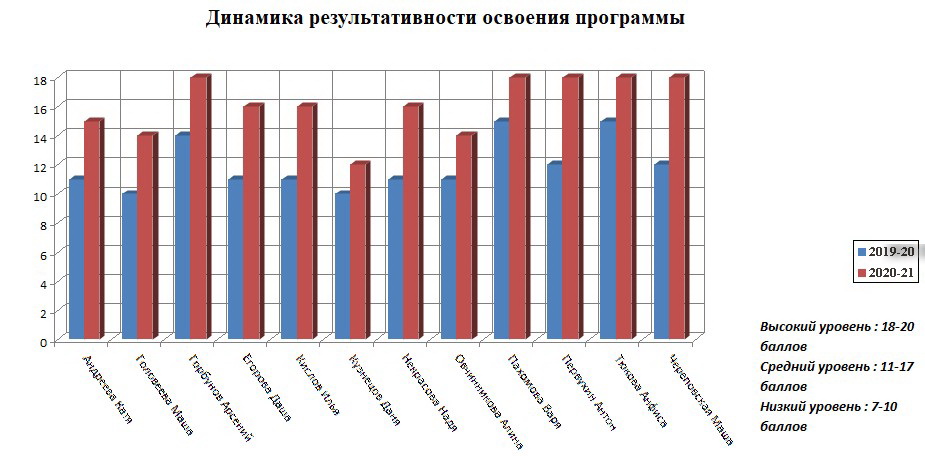 Прекрасным стимулом и подведением итогов проделанной работы являются творческие выставки, культурно-массовые мероприятия и конкурсы. Главным же средством отчётности учащихся - итоговый спектакль, на нём учащиеся демонстрируют свои знания, умения, навыки, приобретённые за год обучения.Фамилия, имя ребёнкаСтруктурные компоненты игры - драматизацииСтруктурные компоненты игры - драматизацииСтруктурные компоненты игры - драматизацииСтруктурные компоненты игры - драматизацииСтруктурные компоненты игры - драматизацииСтруктурные компоненты игры - драматизацииСтруктурные компоненты игры - драматизацииСтруктурные компоненты игры - драматизацииСтруктурные компоненты игры - драматизацииФамилия, имя ребёнказамыселзамыселзамыселрольрольрольвосприятиевосприятиевосприятиеФамилия, имя ребёнкаинтерпретациякомбинированиепланированиепринятиепередача образаимпровизациявниманиесопереживанияВоспроизведениевпечатлений№ Фамилия Имя Основы театральной культурыРечевая культураЭмоц.образное развитиеНавыки кукловожденияМуз.РазвитиеОсновы коллект. Творч. Деят-тиИтог (в баллах)12№Фамилия, имя учащегосяЗамысел режиссёраРоль (актёр)Восприятие(зритель)Худ. образ (оформитель)Итог1Андреева Катя_++_актёр2Головеева Маша_+++оформитель№ФИООсновы театральной культурыРечевая культураЭмоц. образное развитиеНавыки кукловожденияМуз.развитиеОсновы коллект. творч. деят-тиИтог в баллах123№ФИООсновы театральной культурыРечевая культураЭмоц. образное развитиеНавыки кукловожденияМуз.развитиеОсновы коллект. творч. деят-тиИтог в баллах123№ФИООсновы театральной культурыРечевая культураЭмоц. образное развитиеНавыки кукловожденияМуз.развитиеОсновы коллект. творч. деят-тиИтог в баллах123Знания, умения, навыкиТеоретическая подготовкаТеоретическая подготовкаТеоретическая подготовкаТеоретическая подготовкаТеоретическая подготовкаТеоретическая подготовкаПрактическая подготовкаПрактическая подготовкаПрактическая подготовкаПрактическая подготовкаПрактическая подготовкаПрактическая подготовкаУчастие в конкурсахУчастие в конкурсахУчастие в конкурсахУчастие в конкурсахУчастие в конкурсахУчастие в конкурсахСроки проведения диагностики (дата)Период диагностикиПромежуточный (первое полугодие)Промежуточный (первое полугодие)Промежуточный (первое полугодие)Итоговый (по концу года)Итоговый (по концу года)Итоговый (по концу года)Конец первого полугодияКонец первого полугодияКонец первого полугодияКонец учебного годаКонец учебного годаКонец учебного годаКонец первого полугодияКонец первого полугодияКонец первого полугодияКонец учебного годаКонец учебного годаКонец учебного годаРезультатыВысокийСредний низкийВысокийСредний   НизкийВысокийСредний   НизкийВысокийСредний   НизкийВысокийСредний   НизкийВысокийСредний   Низкий